SNSをじたのりのにけたメッセージ、のスマートフォンのや、SNS（コミュニティサイト）のがまってきていることにより、ＳＮＳをじたりがしています。えば、のようながされています。〇は、SNSでりったモデルになりすましたに、なやりりをわすうちにみにされ、ののをさせられた。　〇は、SNSで「」とのをしたが、この「」はのがなりすましていたものであり、そのに「やにばらす」などとされてのにびされ、わいせつなをされた。　　　　　　　　　　　　（：「STOPネット」リーフレット）～どもたちへ～みなさんがごろからしているインターネットやＳＮＳは、でしいことがたくさんありますが、でもいっぱいです。いがみなさんにづいてくるかもしれません。●インターネットやＳＮＳでりったとわない！●よくらないにやの（など）やにはられたくないをさない！●どのようなであってもにられてようなは！ などにして、トラブルにあわないようにしましょう。「できそうなだから」、「わってわれたくない」とのいでうをしたり、をったりすると、なことになるかもしれません。、インターネットにしたなどのは、にすることができないのでしてください。そして、をってとわれたり、ったことがあったら、ずかしがらずに、すぐにおのやなどりのにしてください。の「ったときの」にもできます。～ののみなさまへ～SNSをじたからどもをるためには、ごろからどもとコミュニケーションをとりながら、SNSにむをえること、また、どものやSOSにいちくづくことがです。をじたら、どもをめずにをいてあげてください。そして、やにごください。また、どもにスマートフォンをたせるには、のルールをるとともに、などがするフィルタリングのをおいします。平成３１年１月３０日大阪府知事　　　大阪府教育長■SNSでのが！SNSをじてやポルノなどのにあったは、をしており、29はで1,813となっています。また、だまされたりされたりして、のをSNSなどでらされる、いわゆる「り」にあったは515で、24とべてしています。【SNSにするのの（）】　　　【りの（）】■ったときの（、０１２０は）　っていることがあれば、すぐにしましょう。■　「スマホのキミたちへ」リーフレット　スマホのがかれています。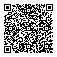 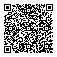 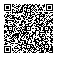 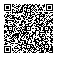 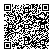 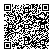  ・ 　06-6944-9150 　このメッセージやを⇒